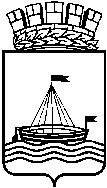 Муниципальное АВТОНОМНОЕ ОБЩЕОБРАЗОВАТЕЛЬНОЕ УчреждениеСРЕДНЯЯ ОБЩЕОБРАЗОВАТЕЛЬНАЯ ШКОЛА № 45ГОРОДА ТЮМЕНИПРИКАЗ	В соответствии с приказом Минобрнауки России от 22.01.2014 г. № 32ПРИКАЗЫВАЮ:1. Начать прием заявлений и документов о зачислении в МАОУ СОШ № 45 города Тюмени детей, зарегистрированных на закрепленной территории с 01 февраля 2016 г (Приложение 1).2. Начать прием заявлений и документов о зачислении в МАОУ СОШ № 45 города Тюмени детей, не зарегистрированных на закрепленной территории с 01 июля 2016г. при наличии свободных мест на указанную дату.3. Утвердить график приема граждан для регистрации заявлений и документов о зачислении детей в МАОУ СОШ № 45 города Тюмени согласно приложению к настоящему приказу (Приложение № 2).4. Разместить копию настоящего приказа на информационном стенде и официальном сайте школы в сети Интернет.5. Контроль за исполнением настоящего приказа оставляю за собой.Директор                                                                   М.Б.ОжгибисовПриложение 2 к приказу График приема граждан для регистрации заявлений и документов о зачислении в МАОУ СОШ № 45 города ТюмениПриложение 1 к приказу мкр. Мелиораторов; Электросетей; Зимняя; Угорская; Буровиков; 1-я Западная; 2-я Западная; 3-я Западная; 4-я Западная, 5-я Западная, 6-я Западная; 2-я Северная; 3-я Северная, 4-я Северная, 5-я Северная; Промбаза; с/о "Березка"; с/о "Бирюсинка"; с/о "Радуга-2"; с/о "Строитель"; с/о "Мелиоратор"; с/о "Мелиоратор-1"; с/о "Корабельщик"; с/о "Торфяник-1";с/о "Энергетик"; с/о "Малинка"; с/о "Энергия"; с/о "Мебельщик"; с/о "Приозерное"; с/о "Чайка"; с/о"Энергостроитель"; с/о "Калинка"; с/о «Юбилей»; с/о "Геолог-1"; с/о "Геолог-3"; с/о "Автотранспортник-2"; с/о "Солнышко"; с/о "Нефтяник", с/о "Рябинушка"; ул. Сидора Путилова; Голышева; 70 лет Октября;Мелиораторов; Леспромхоз; с/о "Царево"; с/о «Плодовое», с/о «Якорь», с/о «Домостроитель», с/о «Березка-3», с/о «Ямал», с/о «Приборостроитель», с/о «Электрон».Приложение к приказу Перечень документовПаспорт одного из родителей (+ копия);Свидетельство о рожденииребенка (+копия);Медицинский полис(+копия);Медицинская  карточка с разрешением на обучение;Свидетельство о регистрации ребенка по месту жительства;Снилсребенка (+копия)от01 февраля2016  г.№Об организации приема заявлений и документов о зачислении детей в МАОУ СОШ № 45 города Тюмени от№День неделиВремя Ответственный исполнитель ФИО (должность)Вторник9.00–13.00ч.Обед: 13.00-14.00чСерикова Анастасия Александровна (секретарь)Четверг14.00–18.00ч.Обед: 13.00-14.00чСерикова Анастасия Александровна (секретарь)от№от№